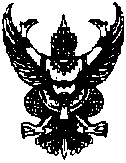 ประกาศองค์การบริหารส่วนตำบลบ้านเนินเรื่อง  ข้อมูลรายละเอียดค่าใช้จ่ายเกี่ยวกับการจัดซื้อจัดจ้างราคากลางและการคำนวณราคากลาง   โครงการขุดเจาะบ่อบาดาลขนาดเส้นผ่าศูนย์กลาง 6 นิ้ว ความลึกไม่น้อยกว่า 160 เมตร และสามารถสูบน้ำได้ปริมาณไม่น้อยกว่า 5.00 ลบ.ม. ต่อชั่วโมง หมู่ที่ ๑ ตำบลบ้านเนิน อำเภอเชียรใหญ่ จังหวัดนครศรีธรรมราช  ...................................................                         ด้วยองค์การบริหารส่วนตำบลบ้านเนิน จะดำเนินการโครงการเจาะบ่อบาดาล หมู่ที่ ๑ บ้านเนิน ขนาดเส้นผ่าศูนย์ 6.00 นิ้ว  ลึกไม่น้อยกว่า 160.00  เมตร  และสามารถสูบน้ำได้ปริมาณไม่น้อยกว่า  5.00  ลบ.ม. ต่อชั่วโมง  หมู่ที่  ๑  ตำบลบ้านเนิน  อำเภอเชียรใหญ่  จังหวัดนครศรีธรรมราช  โดยทำการตามแบบที่อบต.บ้านเนิน กำหนด พร้อมป้ายประชาสัมพันธ์โครงการตามแบบมาตรฐานกำหนด โดยงบประมาณตั้งไว้  450,000.00  บาท  (สี่แสนห้าหมื่นบาทถ้วน) นั้น                  บัดนี้  องค์การบริหารส่วนตำบลบ้านเนิน     ได้จัดทำข้อมูลรายละเอียดค่าใช้จ่ายเกี่ยวกับการจัดซื้อจัดจ้างราคากลางและการคำนวณราคากลางโครงการเจาะบ่อบาดาล  ขนาดเส้นผ่าศูนย์กลาง  6   นิ้ว  ความลึกไม่น้อยกว่า 160 เมตร  (รายละเอียดตามแบบประมาณการ ปร.4 ปร.5 )   หมู่ที่ ๑  ตำบลบ้านเนิน อำเภอเชียรใหญ่   จังหวัดนครศรีธรรมราช   (โดยดำเนินการตามแบบที่อบต.กำหนด)   พร้อมติดตั้งป้ายประชาสัมพันธ์โครงการตามแบบที่องค์การบริหารส่วนตำบลบ้านเนิน เป็นที่เรียบร้อยแล้ว  ในราคากลาง  426,000.00 บาท (สี่แสนสองหมื่นหกพันบาทถ้วน)  โดยรายละเอียดตามเอกสารแนบท้ายประกาศฉบับนี้ประกาศ  ณ วันที่  15  เดือน  กรกฎาคม  พ.ศ. 2564(ลงชื่อ)                                  (นายประดิษฐ์  แย้มอิ่ม)                                  นายกองค์การบริหารส่วนตำบลบ้านเนิน